ScopeThis Recommendation identifies specific radio interface standards of vehicle-to-vehicle and vehicle-to-infrastructure communications for ITS applications. The technical and operational characteristics described in this Recommendation are based on current and existing frequency bands already identified for ITS systems and applications in the mobile service.KeywordsITS, V2X, vehicle to vehicle communications, vehicle to infrastructure communicationsAcronyms and abbreviationsARIB	Association of Radio Industries and BusinessesBPSK	Binary phase shift keyingCSMA/CA	Carrier sense multiple access/collision avoidanceDSRC	Dedicated short range communicationsETSI	European Telecommunications Standards InstituteFEC	Forward error correction IEEE	Institute of Electrical and Electronics EngineersITS	Intelligent transport systemsOFDM	Orthogonal frequency-division multiplexingQAM	Quadrature amplitude modulationQPSK	Quadrature phase shift keyingTTA 	Telecommunications Technology AssociationV2X	Vehicle to vehicle and vehicle to infrastructureRelated ITU Recommendations[Recommendation ITU-R M.1453		Intelligent Transport Systems – dedicated short-range communications at 5.8 GHz]Recommendation ITU-R M.1890	Intelligent Transport Systems – Guidelines and ObjectivesThe ITU Radiocommunication Assembly,[Editor’s note: Recommendation ITU-R M.1453 is in square bracket for further comments, because of possible misunderstanding of limitation to the frequency range in 5.8 GHz. Recommendation ITU-R M.[V2X] is not intended to be limited to parameters referenced in Recommendation ITU-R M.1453.]consideringa)	that standards development organizations (SDOs) are developing specific standards for vehicle to vehicle and vehicle to infrastructure communication in the intelligent transport system (ITS) service;b)	that using the ITU-R Recommendation identifying these standards, manufacturers and operators should be able to determine the most suitable standards for their needs,notingRecommendation ITU-R M.1453, which recommends dedicated short-range communications (DSRC) operating at 5.8 GHz,recommends1	that the radio interface standards in Annexes 1 to 3 should be used for vehicle-to-vehicle and vehicle-to-infrastructure communication.Annex 1ETSI standardsETSI Standards developed for the access and media layer are based on features such as:–	5,9 GHz spectrum usage;–	multichannel operation;–	decentralized congestion control (DCC);–	coexistence of ITS and EFC (CEN DSRC) services in the 5.8 GHz and 5.9 GHz bands.Base standards for the access and media layerTesting standards for the access and media layerAnnex 2ETSI standards [Editor’s Note: Administrations, Sector Members or IEEE may wish to contribute to the November 2013 meeting, similar to the IEEE specifications provided in Document 5A/262.]Annex 3ARIB standardIn Japan, for the use of the safe driving support systems, a part of the 700 MHz band (755.5-764.5 MHz) has been assigned in new spectrum allocation on a primary basis in the digital dividend band. The technical characteristic of vehicle-to-vehicle and vehicle-to-infrastructure communications for safe driving support systems are shown in Table 1.TABLE 1Characteristics of the transmission schemeTable 1 shows basic specifications of ARIB standard; ARIB STD-T109, 700 MHz band intelligent transport systems (ITS) which has been developed in February 2012.A 9 MHz channel width in the 700 MHz radio frequency band will be used for the safe driving support systems.Data transmission rate is variable based on the selection of Modulation scheme and coding rate (R) as follows:–	3 Mbit/s (BPSK OFDM, R = 1/2), 4.5 Mbit/s (BPSK OFDM, R = 3/4); –	6 Mbit/s (QPSK OFDM/, R = 1/2), 9 Mbit/s (QPSK OFDM, R = 3/4);–	12 Mbit/s (16QAM OFDM, R = 1/2), 18 Mbit/s (16QAM OFDM, R = 3/4).The single channel accommodates both vehicle-to-vehicle and vehicle-to-infrastructure communications based on CSMA/CA media access control. Annex 4TTA standards1	Technical characteristicsThe advanced ITS radiocommunications system has to consider the described V2V/V2I communications and its service requirements and WAVE standards for international harmonization. In V2V applications, it is required to consider the low packet latency because the life-saving time of safety message is useful in the span of 100 m/s. Also it requires a highly activated radio channel when many vehicles try to activate radio channel simultaneously. In V2I applications, it needs to adopt the long packet transmission which includes a short message, map information and image information to be order of 2 kbytes in a packet size in high mobility condition. Thus the advanced ITS radiocommunication system has the following features as shown in Table 5.TABLE 5Technical characteristics2	TTA Standards related to advanced ITS radiocommunicationsIn the Republic of Korea, Telecommunication Technology Association (TTA) established five standards for advanced ITS radiocommunications. The detailed information of these standards is shown in Table 6.TABLE 6TTA standards related to advanced ITS radiocommunications[NOTE– These standards are in the revision process. They will be finalized at the end of this year. ]Radiocommunication Study Groups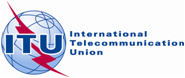 Source: 	Document 5A/TEMP/174(Rev.1)Subject:	Question ITU-R 205-5/5Annex 19 toDocument 5A/421-ESource: 	Document 5A/TEMP/174(Rev.1)Subject:	Question ITU-R 205-5/52 December 2013Source: 	Document 5A/TEMP/174(Rev.1)Subject:	Question ITU-R 205-5/5English onlyAnnex 19 to Working Party 5A Chairman’s ReportAnnex 19 to Working Party 5A Chairman’s Reportworking document toward a preliminary draft new recomMendation ITU-R M.[V2X]working document toward a preliminary draft new recomMendation ITU-R M.[V2X]Radio interface standards of vehicle-to-vehicle and vehicle-to-infrastructure communications for intelligent transport systems applications(Question ITU-R 205-5/5)Radio interface standards of vehicle-to-vehicle and vehicle-to-infrastructure communications for intelligent transport systems applications(Question ITU-R 205-5/5)Standard titleStandard numberIntelligent transport systems (ITS);Radiocommunication equipment operating in the 5 855 MHz to 5 925 MHz frequency band;Harmonized EN covering the essential requirements of Article 3.2 of the R&TTE DirectiveETSI EN 302 571Intelligent transport systems (ITS);Access layer specification for intelligent transport systems operating in the 5 GHz frequency bandETSI EN 302 663Intelligent transport systems (ITS);Decentralized congestion control mechanisms for intelligent transport systems operating in the 5 GHz range;Access layer partETSI TS 102 687Intelligent transport systems (ITS);Mitigation techniques to avoid interference between European CEN dedicated short-range communication (CEN DSRC) equipment and intelligent transport systems (ITS) operating in the 5 GHz frequency rangeETSI TS 102 792Intelligent transport systems (ITS);Harmonized channel specifications for intelligent transport systems (ITS) operating in the 5 GHz frequency bandETSI TS 102 724Testing Standard titleStandard numberIntelligent transport systems (ITS);Test specifications for the channel congestion control algorithms operating in the 5.9 GHz range;Part 1: Protocol implementation conformance statement (PICS)ETSI TS 102 917-1Intelligent transport systems (ITS);Test specifications for the channel congestion control algorithms operating in the 5.9 GHz range;Part 2: Test suite structure and test purposes (TSS & TP)ETSI TS 102 917-2Intelligent transport systems (ITS);Test specifications for the channel congestion control algorithms operating in the 5.9 GHz range;Part 3: Abstract test suite (ATS) and partial protocol implementation eXtra information for testing (PIXIT)ETSI TS 102 917-3Intelligent transport systems (ITS);Test specifications for the methods to ensure coexistence of cooperative ITS G5 with RTTT DSRC;Part 1: Protocol implementation conformance statement (PICS)ETSI TS 102 916-1Intelligent transport systems (ITS);Test specifications for the methods to ensure coexistence of cooperative ITS G5 with RTTT DSRC;Part 2: Test suite structure and test purposes (TSS&TP)ETSI TS 102 916-2Intelligent transport systems (ITS);Test specifications for the methods to ensure coexistence of cooperative ITS G5 with RTTT DSRC;Part 3: Abstract test suite (ATS) and partial protocol implementation eXtra information for testing (PIXIT)ETSI TS 102 916-3ItemTechnical characteristicOperating frequency range755.5–764.5 MHz (Single channel)Occupied bandwidthLess than 9 MHzModulation schemeBPSK OFDM/ QPSK OFDM/ 16QAM OFDMForward error correctionConvolutional coding, rate = 1/2, 3/4Data transmission rate3 Mbit/s, 4.5 Mbit/s, 6 Mbit/s, 9 Mbit/s, 12 Mbit/s, 18 Mbit/sMedia access controlCSMA/CAItemTechnical characteristicRF frequency[To be defined]RF channel bandwidth 10 MHzRF Transmit power23 dBmModulation typeOFDM(BPSK, QPSK, 16QAM, 64QAM)Data rate3, 4.5, 6, 9, 12, 18, 24, 27 MbpsMACTime Slot based CSMA/CA, EDCANetworkingIPv4/IPv6, WSMP(IEEE 1609.3/4 compatible)Multi-hopLocation information based routingStandard No.Standard titleSummaryIssued date[TTAS.KO-06.0175/R1]Vehicle communication system Stage 1: RequirementsThe standard describes mainly some services are supported by the multi-hop vehicle-to-vehicle communications such as the warning service and group communication service. And it also describes general requirements and performance requirements of vehicle communication systems for information service and the group communications service, etc.2013.12Standard No.Standard titleSummaryIssued date[TTAS.KO-06.0193/R1]Vehicle communication system Stage 2: ArchitectureThe standard describes mainly architecture and components of vehicle communications system which supports vehicle communication services such as the warning service and group communication service. As to the main contents, this standard defines the structure of the inter-vehicle communication system describing the hierarchical layers comprised the system architecture. And it also describes general architecture with the of vehicle-to-infrastructure communication systems for information service, etc.[2013.12][TTAS.KO-06.0216/R1]Vehicle communication system Stage 3: PHY/MACThe standard describes specifications of physical (PHY) and medium access control layer (MAC) for vehicle communication systems. This standard is based on IEEE P802.11pTM which modifies IEEE P802.11TM -2007 standard. The detailed description of IEEE P802.11pTM is not specified in this standard. This document only deals with new technologies for vehicle-to-vehicle communication systems which are not covered in IEEE 802.11pTM. The other technical contents which are not specified in this standard follow IEEE 802.11pTM.[2013.12][TTAS.KO-06.0234/R1]Vehicle communication system State 3: NetworkingThe standard describes specifications of networking layer for vehicle multi-hop communication systems. This standard is based on IEEE P1609TM (WAVE) and IEEE P802.11pTM standards. The detailed description of IEEE P1609.3TM is not specified in this standard. This document only deals with new technologies for vehicle-to-vehicle multi-hop communication systems which are not covered in IEEE P1609.3TM. The other technical contents which are not specified in this standard follow IEEE P1609.3TM.[2013.12][TTAK.KO-06.0242/R1]Vehicle communication system Stage 3: Application Protocol InterfaceThis standard is to specify the application protocol interface for vehicle communication system and to support its network layer. Also, it describes the authentication and registration procedures in application layer to interoperate between IEEE 802.11p WAVE and vehicle communication system.[2013.12]